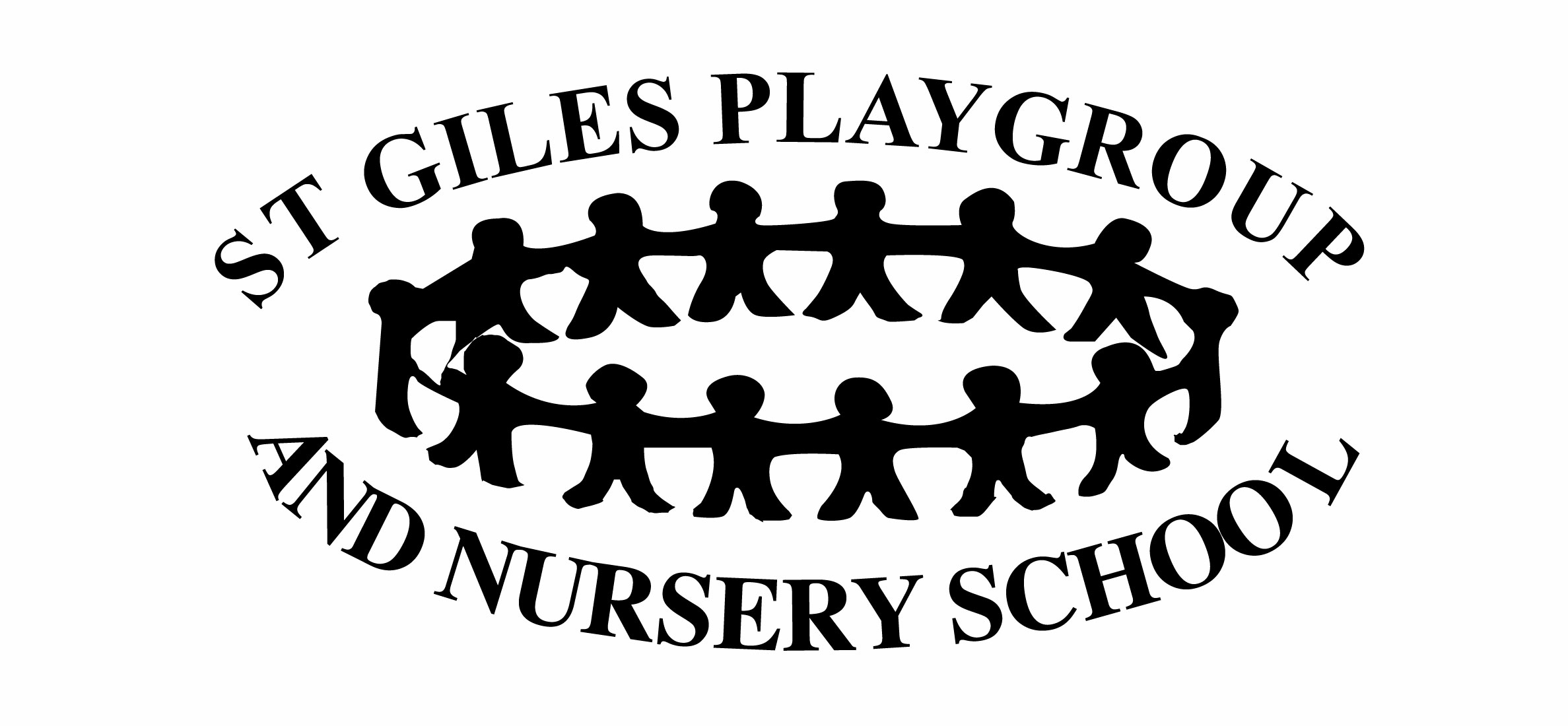 Actions for parents and carers from September 7 2020 Covid-19Do not send your child to Playgroup if they are unwell in any way, even if the symptoms are not those of Covid-19Do not send your child to Playgroup if they have had Calpol, Nurofen or other fever reducing medication in the past 24 hours for any reason.If your child or any member of your household develops symptoms of Covid-19 (temperature of 37.8 or higher, a new, continuous cough or a change in or loss of sense of taste and smell) then please refer to the Coronavirus Symptoms and Infection Control Policy.Please send a pre-prepared snack in a named, disposable food bag for your child to every sessionPacked lunches must be in plastic boxes rather than fabric ones.Children must wear short-sleeved tops and bring a jacket if needed.Children’s belongings must be sent in a named bag.Please observe 2m social distancing when waiting at drop-off and pick up times.Children must thoroughly wash their hands before entering the Playgroup.Parents/carers will not be allowed to enter the Playgroup except in an emergency.Please ensure that someone is available to collect your child within 30 minutes if required.Only one adult to drop-off and collect please and please try to avoid bringing other children if you can.Please be prompt at drop-off and pick-up times and be patient.  Please do not drop children off at Playgroup after 9.20 without prior arrangement.No toys or other items from home (except dummies if needed for comfort)Children who will not willingly walk into Playgroup should be wheeled to the gate in a buggy so that staff can carry them in where they will be comforted by staff.  Please remember to observe social distancing rules.Any accident/injury forms will be sent via email.Children may attend a childminder alongside Playgroup but NOT ANOTHER NURSERY/PRESCHOOLAll of these actions are in place to protect your children, yourselves and our staff and their families.  Once inside, children will not be expected to practice social distancing.  They will play together and share toys and resources within their group.  Please see our separate Policy and Procedure for September 2020 (Covid19) for details on how we will ensure that they can do these things in as safe a way as possible.